Протокол семинара – практикума от 19.12.2013 г. проведенного  на базе МДОУ детский сад общеразвивающего вида № 142Присутствовало: 29 педагогов« Реализация ФГТ средствами технология « Ситуация» на базовом уровне деятельностного метода Л.Г. Петерсон»Сетевое взаимодействие дошкольных образовательных учреждений»Тема: «Алгоритм анализа образовательной ситуации «открытие» нового знания в технологии «Ситуация» Цель: повышение профессиональной компетентности педагогов в вопросах анализа образовательной ситуации « открытие» нового знания.Задачи:    Сформироватьпредставление «Алгоритм анализа образовательной ситуации «открытие» нового знания в технологии «Ситуация»;первичные умения анализа ОС тип «ОНЗ»Апробировать приёмы коррекции ОС тип ОНЗ.Раздаточный материал:Сценарий образовательной ситуации  «Буква В»Алгоритм анализа образовательной ситуации  Шаблон «Анализ образовательной ситуации «Открытие нового знания» в технологии деятельностного метода Л.Г.Петерсон «Ситуация»Экспресс-анализ ОС тип «Открытие нового знания»  Памятка по оформлению конспектДомашнее задание: Алгоритм конструирования ситуации типа ОНЗ.Протокол семинара – практикума от 19.12.2013 г. проведенного  на базе МДОУ детский сад общеразвивающего вида № 142Присутствовало: 29 педагогов« Реализация ФГТ средствами технология « Ситуация» на базовом уровне деятельностного метода Л.Г. Петерсон»Сетевое взаимодействие дошкольных образовательных учреждений»Тема: «Алгоритм анализа образовательной ситуации «открытие» нового знания в технологии «Ситуация» Цель: повышение профессиональной компетентности педагогов в вопросах анализа образовательной ситуации « открытие» нового знания.Задачи:    Сформироватьпредставление «Алгоритм анализа образовательной ситуации «открытие» нового знания в технологии «Ситуация»;первичные умения анализа ОС тип «ОНЗ»Апробировать приёмы коррекции ОС тип ОНЗ.Раздаточный материал:Сценарий образовательной ситуации  «Буква В»Алгоритм анализа образовательной ситуации  Шаблон «Анализ образовательной ситуации «Открытие нового знания» в технологии деятельностного метода Л.Г.Петерсон «Ситуация»Экспресс-анализ ОС тип «Открытие нового знания»  Памятка по оформлению конспектДомашнее задание: Алгоритм конструирования ситуации типа ОНЗ.Регистрация участников семинара9.00- 9.30«Алгоритм анализа образовательной ситуации «Открытие нового знания» (лекция с презентацией и элементами беседы) Ст. воспитатель Кабанова В. Н9.30-10.00Просмотр образовательной ситуации в подготовительной к школе группе (интеграция ОО «Коммуникация», «Социализация») по теме: «Буква В».                                                    Бухарева Наталия Викторовна  , высшая квалификационная категория10.10-10.45Кофе-пауза10-45-11.00Анализ образовательной ситуации «Буква В» - практикумСт. воспитатель Кабанова В. Н11.00-11.45Практическая работа (подгрупповая)11.45-12.30Круглый стол в режиме «Вопрос-ответ»Вопросы слушателей: 1. Как быстро составить занятие по этой системе?2. Как  создать   ситуацию затруднения в занятии? Какие можно подобрать игры?12.30-12.40Решение организационных вопросов:Рефлексия 12.40-13.00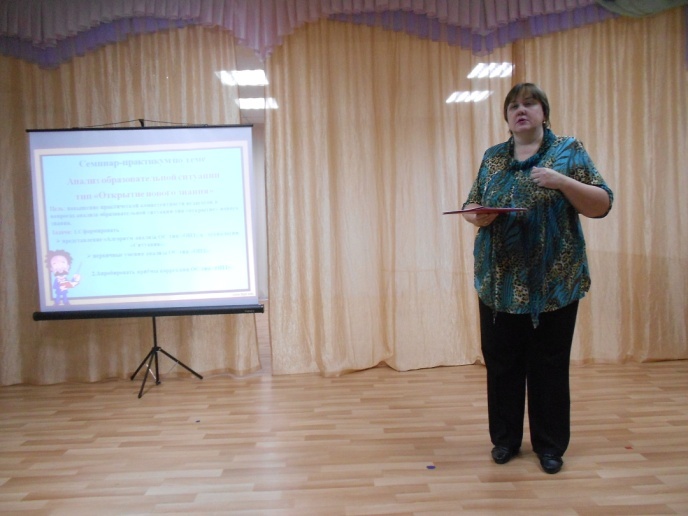 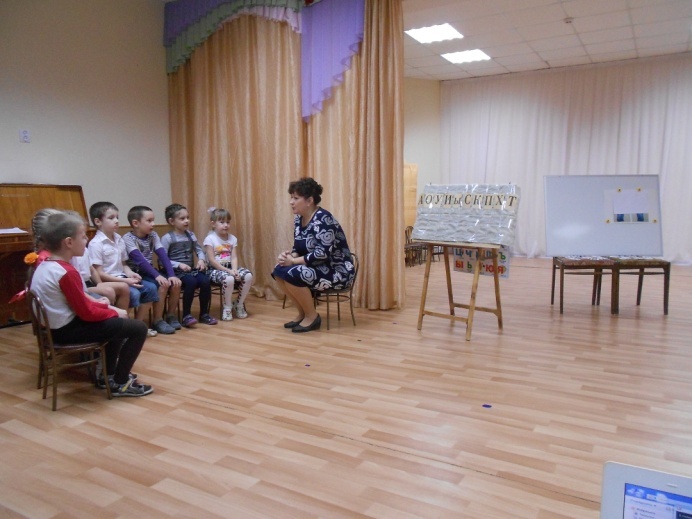 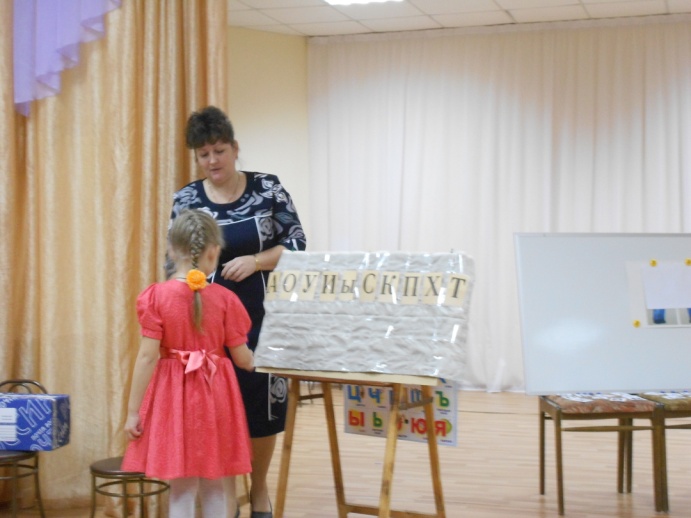 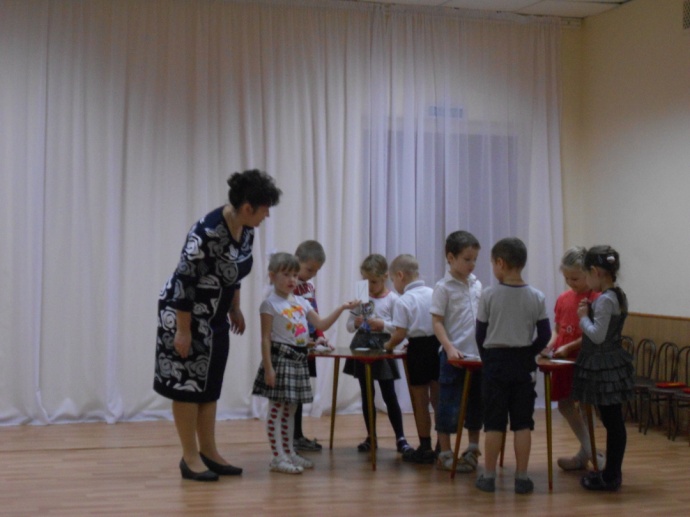 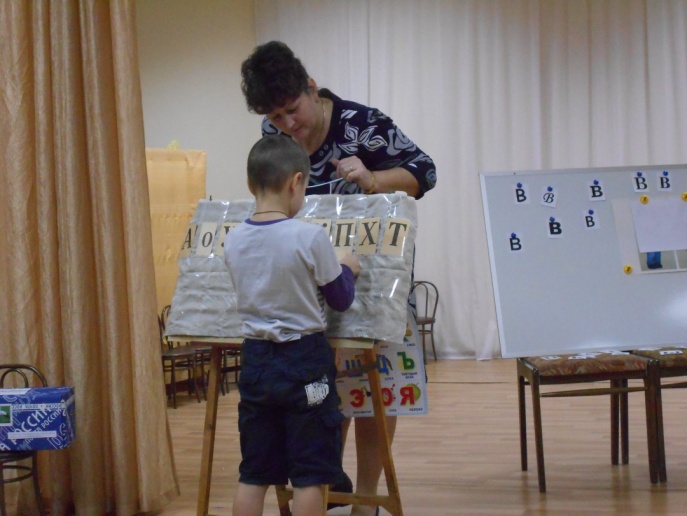 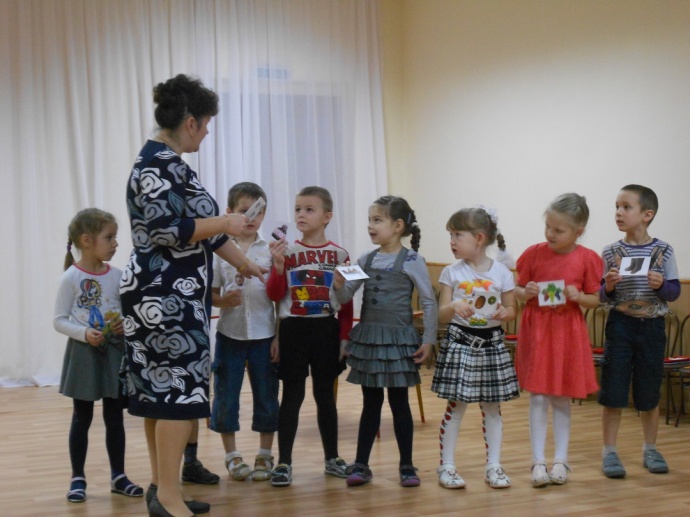 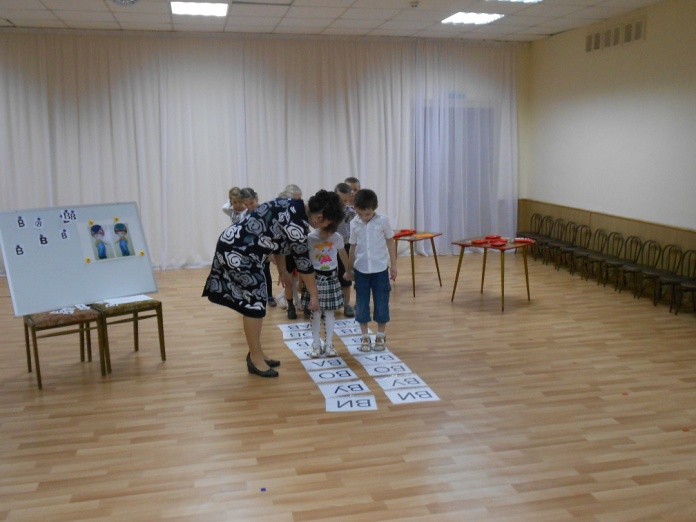 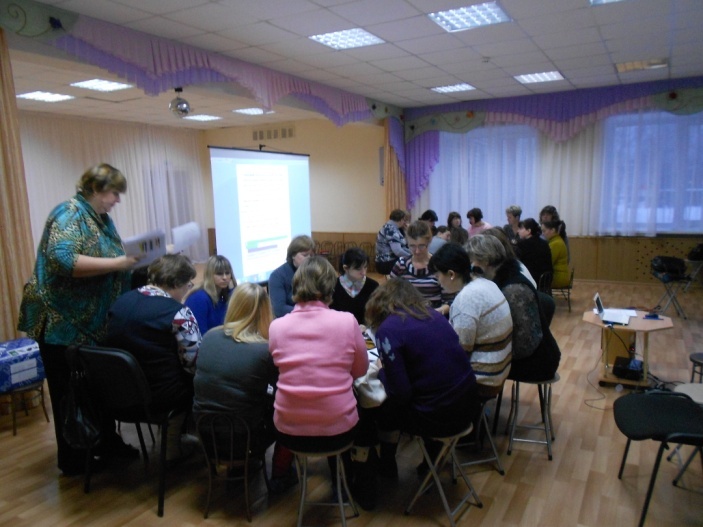 